АДМИНИСТРАЦИЯ ГОРОДА ИШИМАПОСТАНОВЛЕНИЕ16 ноября 2020 г.                                                                                           № 897    В соответствии с Градостроительным кодексом Российской Федерации, Федеральными законами от 27.07.2010 № 210-ФЗ «Об организации предоставления государственных и муниципальных услуг», от 06.10.2003 № 131-ФЗ «Об общих принципах организации местного самоуправления в Российской Федерации», руководствуясь статьей 14 Устава города Ишима:1.      Внести в постановление администрации города Ишима от 15.01.2018 № 03 «Об утверждении административного регламента предоставления муниципальной услуги: «Предоставление разрешения на условно разрешенный вид использования земельного участка или объекта капитального строительства» (в ред. постановлений администрации города Ишима от 22.10.2018 № 1203, от 11.02.2019 № 107, от 25.02.2019 № 183, от 13.07.2020 № 510) (далее постановление) следующие изменения:1.1. в пункте 1.3. приложения к постановлению слова «в разделе "Архитектура и градостроительство"» исключить;1.2. в пункте 2.5. приложения к постановлению слова «в разделе "Архитектура и градостроительство"» исключить.2.     Опубликовать настоящее постановление в газете «Ишимская правда», в сетевом издании «Официальные документы города Ишима» (http://ishimdoc.ru) и разместить на официальном сайте муниципального образования городской округ город Ишим ishim.admtyumen.ru.3.  Контроль за исполнением настоящего постановления возложить на заместителя Главы города по городскому хозяйству.Первый заместитель Главы города                                                  А.А. Веренчук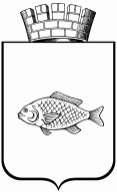 О внесении изменений в постановление администрации города Ишима от 15.01.2018 № 03«Об утверждении административного регламента предоставления муниципальной услуги: "Предоставление разрешения на условно разрешенный вид использования земельного участка или объекта капитального строительства»(в ред. постановлений администрации города Ишима от 22.10.2018 № 1203, от 11.02.2019 № 107,от 25.02.2019 № 183, от 13.07.2020 № 510)